ОБЩЕРОССИЙСКАЯ ОБЩЕСТВЕННАЯ ОРГАНИЗАЦИЯ СОДЕЙСТВИЯ РАЗВИТИЮ ПЕДАГОГИЧЕСКИХ КАДРОВ
«ВСЕРОССИЙСКОЕ ПЕДАГОГИЧЕСКОЕ СОБРАНИЕ»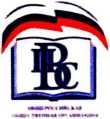 109004, г.Москва, ул. Земляной вал, д. 73, тел.8 (495)640-54-36, ДОБ.44-86«УТВЕРЖДАЮ»
Председатель Общероссийской общественной организации содействия развитию педагогических кадров «Всероссийское педагогическое собрание», д.э.н., профессор В.Н. Иванова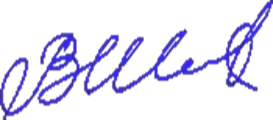 ПОЛОЖЕНИЕ                   о проведении Всероссийского открытого конкурса
интерактивных работ школьников «Сохраним историческую память
о ветеранах и защитниках нашего Отечества», посвященного Победе в                             Великой Отечественной войне 1941-1945 г.                                           I. Общие положения.          1.1Организатором конкурса является Общероссийская общественная организация содействия развитию педагогических кадров «Всероссийское педагогическое собрание» (далее - «ВПС»).Конкурс «Сохраним историческую память о ветеранах и защитниках нашего Отечества» (далее - конкурс) является открытым.Настоящее Положение определяет порядок проведения конкурса.Целями и задачами конкурса являются:сохранение и поддержание культурных и нравственных ценностей, укрепление духовного единства народа и патриотическое воспитание молодежи;воспитание у молодого поколения уважения к подвигу защитников Отечества, любви и уважения к Родине;создание условий для раскрытия творческих способностей и самореализации детей и подростков, вовлечение молодогопоколения в активные формы гражданского и патриотического воспитания;- использование возможностей современных информационных технологий для отображения исторических фактов Великой Отечественной войны, создание фондов для электронного Виртуального музея - компьютерного банка материалов и документов о защитниках нашего Отечества.Основные принципы организации конкурса:объективность;творческий характер;открытость.Организатор конкурса:координирует исполнение порядка проведения конкурса; осуществляет сбор материалов участников и обеспечивает условия для проведения их экспертизы; организует проведение конкурсных испытаний и торжественной церемонии награждения победителей; обеспечивает освещение мероприятий конкурса в средствах массовой информации; формирует базу данных участников конкурса и представленных ими на конкурс материалов.Подготовку и проведение конкурса осуществляет организационный комитет (далее - Оргкомитет), состав которого утверждается ПредседателемОбщероссийской общественной организация содействия развитию педагогических кадров «Всероссийское педагогическое собрание». В состав Оргкомитета входят председатель, заместитель председателя, ответственный секретарь и члены Оргкомитета.Оргкомитет утверждает:порядок формирования и состав Конкурсной комиссии;регламент работы конкурса;итоги промежуточного этапа конкурса и список участников конкурса;перечень призов и порядок награждения победителей конкурса;рассматривает и принимает решения по вопросам, возникающим в процессе проведения конкурса, и не урегулированным настоящим Положением.Заседание Оргкомитета конкурса считается правомочным, если на нем присутствует не менее половины списочного состава Оргкомитета. Решение Оргкомитета считается принятым, если за него проголосовало не менее половины от числа присутствующих на заседании членов Оргкомитета. Решения Оргкомитета конкурса оформляются протоколом, который подписывается председателем, а в его отсутствие - заместителем председателя. Настоящее Положение определяет требования к участникам конкурса, материалам и порядку их предоставления на конкурс, сроки проведения конкурса. Положение действует до завершения конкурсных мероприятий, предусмотренных Оргкомитетом.Дополнительная информация, порядок оформления конкурсной документации, результаты конкурса размещаются на официальном сайте www.sobrpedagog.ru.Условия участия в конкурсе.К участию в конкурсе приглашаются учащиеся 9, 10, 11-х классов общеобразовательных школ в возрасте 15 - 18 лет, студенты колледжей и техникумов, воспитанники суворовских и нахимовских военных училищ, кадетских корпусов, военно-патриотических клубов, молодежных общественных организаций.К конкурсному рассмотрению принимаются работы об участниках, событиях и фактах Великой Отечественной войны по 9 номинациям:Великая Отечественная война в судьбе моего народа;Мой край и Великая Отечественная война;След Великой Победы в моей семье;Учительство в Великой Отечественной войне;Казачьи части и соединения в годы Великой Отечественной войны;Женщины-матери в годы войны;Полководцы Великой Отечественной войны и их победы;Мое участие в поисковых работах;Мое стихотворение о Великой Отечественной войне.Участниками конкурса могут быть как отдельные конкурсанты, так и авторские коллективы.Работы на конкурс представляются в формате презентаций, аудио- и видеофайлов в электронном виде.Длительность презентации материала должна быть не более 5 минут.Представление материалов на конкурс предусматривает согласие авторов работ на последующее сохранение представленного ими материала и публикацию в открытой печати и сети интернет.Порядок организации и проведения конкурса.3.1. Конкурс проводится с 1 апреля по 9 мая 2021 года. Прием конкурсных работ проводится с 1 апреля по 2 мая 2021 года. Подведение итогов конкурса с 2 по 9 мая 2021 года.Материалы, представленные на Конкурс, должны включать в себя:Приложение 1 (Приложение 1 в письме не архивировать);материал - конкурсная работа участника по заданной теме;ходатайство образовательной организации (в свободной форме);приложения к основному материалу в виде видео или графических файлов.Все документы и приложения представляются в электронном виде в формате Word.Все документы и приложения представляются в электронном виде с пометкой «Конкурс «Сохраним историческую память о ветеранах и защитниках нашего Отечества».Документы принимаются Оргкомитетом Конкурса до 12.00 часов (время московское) 2 мая 2021 года по электронному адресу: historyvps@mail.ruДокументы, поданные в Оргкомитет Конкурса после даты, указанной в п. 3.5., БЕЗ ПРИЛОЖЕНИЯ 1, присланные по другому электронному адресу, в неверном формате не рассматриваются и к участию в конкурсе не допускаются.Все присланные на конкурс работы становятся собственностью организаторов Конкурса с правом их издания и передачи другим заинтересованным учреждениям, организациям, лицам для их некоммерческого использования в работе по патриотическому воспитанию, в учебно-воспитательном процессе, при проведении массовых мероприятий и с целью популяризации конкурса. Авторство сохраняется.Оформление материалов.Представленные на конкурс материалы должны соответствовать целям и задачам конкурса и отражать реальные результаты работы претендента. В ходатайстве дается обоснование самовыдвижения кандидата на участие в конкурсе со стороны образовательной организации, с оценкой достигнутых результатов и их значения.Конкурсные материалы должны быть представлены в электронном виде и соответствовать требованиям положения.Порядок работы конкурсной комиссии и критерии определения победителей Конкурса.С целью определения победителей Конкурса организаторами Конкурса создается конкурсная комиссияВ состав конкурсной комиссии входят представители профилирующих органов государственной власти, общественных объединений и представители научного сообщества.Конкурсная комиссия определяет работы, победившие в Конкурсе, и присуждает их авторам I, II и III места.Решения конкурсной комиссии признаются правомочными в случае присутствия на них не менее 2/3 ее членов.Основные критерии оценки конкурсной документации:содержательность и оригинальность идей;глубина проработки проблемы;ясность и логичность изложения;изложение личного отношения участников к заданной теме;индивидуальность работ;соответствие работ требованиям, указанным в положении.Подведение итогов Конкурса.Итоги Конкурса будут подведены с 2 мая 9 мая  2021 года.Итоги Конкурса будут опубликованы на сайте Всероссийского педагогического собрания www.sobrpedagog.ru в мае 2021 года.Результаты Конкурса отражаются в протоколах заседания Конкурсной комиссии, подписанных членами конкурсной комиссии, и утверждаются Председателем Всероссийского педагогического собрания.По итогам Конкурса победители награждаются дипломами Конкурса с указанием призового места и ценными призами.Контактная информация.Общероссийская общественная организация содействия развитию педагогических кадров «Всероссийское педагогическое собрание»: 109004, г. Москва, улица Земляной вал, д.73; тел.: 8(495) 640-54-36 доб.109; координаторы конкурса: Пименова Зоя Владимировна; адрес электронной почты: historyvps@mail.ru; официальный сайт: www.sobrpedagog.ru.